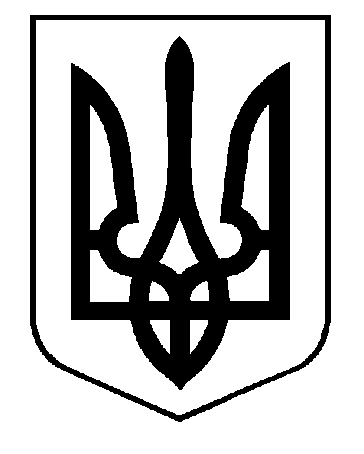 УКРАЇНАВИКОНАВЧИЙ КОМІТЕТСАФ’ЯНІВСЬКОЇ СІЛЬСЬКОЇ РАДИ ІЗМАЇЛЬСЬКОГО РАЙОНУ ОДЕСЬКОЇ ОБЛАСТІ  РІШЕННЯ18 травня 2022 року										    №  87Про призначення ХХХХХХХХХХХ,ХХХХХХ р. н., піклувальником над ХХХХХХХХХХХ, ХХХХХ р. н.Відповідно до ст. 34 Закону України «Про місцеве самоврядування в Україні»,ст.  243, 244, 246 Сімейного кодексу України, ст. 61-63 Цивільного кодексу України, ст.6 Закону України “Про забезпечення організаційно-правових умов соціального захисту дітей-сиріт та дітей, позбавлених батьківського піклування“, постанови Кабінету Міністрів України № 866 від 24.09.2008 р. “Питання діяльності органів опіки та піклування, пов’язаної із захистом прав дитини“, розглянувши заяву ХХХХХХХХХХ про призначення його піклувальником над неповнолітньою сестрою ХХХХХХХХХ, ХХХХХХХХ р. н., яка залишилась сиротою, та надані документи, враховуючи інтереси та бажання дитини, виконавчий комітет Саф’янівської сільської ради Ізмаїльського району Одеської областіВИРІШИВ:Призначити ХХХХХХХ піклувальником над неповнолітньою ХХХХХХХХ, ХХХХХ р. н.Місце проживання неповнолітньої ХХХХХХХХХХХ, ХХХХХХХ р. н., призначити за місцем проживання піклувальника – Ізмаїльський р-н, с. ХХХХХХ, вул. ХХХХХХ.Покласти на ХХХХХХХХХХ персональну відповідальність за життя та здоров’я ХХХХХХХХ, ХХХХХХХ р. н.Службі у справах дітей Саф’янівської сільської ради Ізмаїльського району Одеської області (Арешкіна С. І.) здійснювати контроль за умовами проживання та виховання дитини.Зобов’язати ХХХХХХХ:щорічно до 1 лютого надавати звіт про свою діяльність щодо захисту прав та інтересів дитини до служби у справах дітей Саф’янівської сільської ради Ізмаїльського району Одеської області;один раз на рік здійснювати проходження медогляду підопічної, висновки про стан здоров’я надавати до служби у справах дітей Саф’янівської сільської ради Ізмаїльського району Одеської області;один раз на рік проходити медогляд, висновки про стан здоров’я надавати до служби у справах дітей Саф’янівської сільської ради Ізмаїльського району Одеської області .Контроль за виконанням даного рішення покласти на заступника Саф’янівського сільського голови Ізмаїльського району Одеської області Чепоя І. Г.В.о. Саф’янівського сільського голови,Секретар Саф’янівської сільської ради                                                             Сергій МАЗУР